Вариант 3  Министерство образования и наукиМурманской области«Северный национальный колледж»(филиал ГАПОУ  МО  «ОГПК»)184 592 с. Ловозеро Мурманской обл.ул. Пионерская, д. 8тел.: (815 38) 4-10-02;  40-2934-31-61, 4-32-97факс: (815 38) 4 -02-36_______________________(дата)Дифференцированный зачётпо учебной дисциплине ОП.02. Основы электротехникиобучающегося (-ейся) группы № 25профессии 15.01.05 Сварщик (ручной и частично механизированной сварки (наплавки)_________________________________1. Чему равен ток в ЭЦ в режиме холостого хода?а)номинальному току;	б)нулю;в)максимальному току;г)значение тока может быть любым.2.Какое определение подходит для режима короткого замыкания?а)безопасный режим;	б)аварийный режим;в)согласованный режим;г)ни одно из определений не подходит.3.Что произойдет, если в электрической цепи с последовательным соединением ламп одна перегорит?а)остальные лампы будут гореть с меньшим накалом;б)остальные лампы перегорят;в)остальные лампы потухнут;г)остальные лампы будут гореть ярче.4.Как включают в электрическую цепь вольтметр?а)последовательно;б)параллельно;в)смешанно;г)как проще.5.Укажите правильную формулировку второго закона Кирхгофа:а)сумма напряжений в электрической цепи равна нулю;б)алгебраическая сумма ЭДС в замкнутом контуре равна сумме падений напряжений;в)сумма токов в узле электрической цепи равна нулю;г)точный ответ не приведен.6.Почему электрическая энергия получила столь широкое применение в промышленности и быту?а)она может быть передана на большие расстояния;б)она может быть преобразована в любые другие виды энергии;в)она передается очень быстро;г)все предыдущие ответы верны.7.Как изменится сила тока, если сопротивление увеличить вдвое?а)увеличится вдвое;б)не изменится;в)уменьшится вдвое;г)поведет себя непредсказуемо.8.Какие токи и напряжения считаются безопасными для человека?а)меньше 0,0015 А и меньше 36 В;б)больше 15 мА и больше 12 В;в)меньше 50 мА и больше 36 В;г)больше 100 мА и меньше 100 В.9.Для простой ЭЦ со смешанным включением приемников энергии (рис. 1,32, б) известны сопротивления приемников: R1= 20 Ом, R2 = 5 Ом, R3 = 10 Ом, R4 = 20 Ом, R5 = 20 Ом, R6 = 10 Ом. Определите эквивалентное сопротивление между точками аив цепи.9.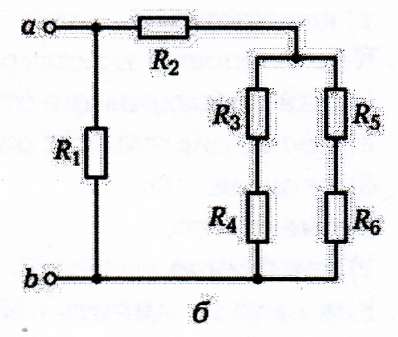 9.Решение:10.Изобразите в таблице, условно-графические обозначения перечисленных элементов.а)Конденсаторб)Диодв)Резистор постоянныйг)Выпрямительный мост11.Вычислите силу тока I3, вытекающего из узла а (рис. 1.19, а),
если I1, = 200мА, I2 = 100 мА? I4 = 100 мА, I5 = 40 мА.11.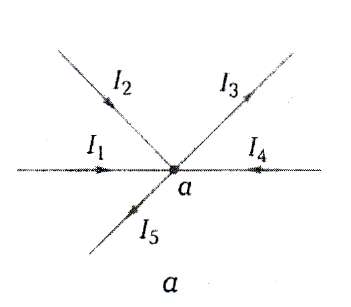 12. Назовите основные параметры синусоидального тока.а)амплитуда;б)частота;в)начальная фаза;г)все приведенные ответы верны.13.Как ведет себя протекающий через конденсатор ток по отношению к напряжению на обкладках?а)опережает на 90°;б)отстает на 90°,в)совпадает по фазе;г)как проще.14.Какое напряжение больше в трехфазной симметричной ЭЦ, соединенной треугольником: линейное или фазное?а)линейное;б)фазное;в)напряжения одинаковы;г)трудно сказать.15.Каково соотношение между линейным или фазным токами  в трехфазной симметричной ЭЦ, соединенной звездой?а)линейный ток равен фазному;б)линейный ток в √3 раз больше фазного;в)фазный ток в √3 раз больше линейного;г)линейный ток в √2 раз больше фазного.16.Как изменится емкостное сопротивление конденсатора, если частота тока увеличится вдвое?а)увеличится вдвое;б)не  изменится;в)уменьшится вдвое;г)непредсказуемо.17. Какие параметры непосредственно измеряют электромеханическими измерительными приборами?а)напряжение, силу, массу, скорость;б)силу тока, напряжение, сопротивление, электрическую мощность, электрическую энергию, емкость, индуктивность;в)температуру, сопротивление, уровень, давление, освещенность, напряжение;г)нет ни одного верного ответа.18.Для чего предназначен осциллограф?а)для измерения температуры;б)для измерения тока и напряжения;в)для измерения сопротивления;г)для визуального наблюдения;для измерения мощности.19.Можно ли измерить сопротивление с помощью вольтметра и амперметра?а)можно, разделив показание вольтметра на показание амперметра;б)можно, сложив показания вольтметра и амперметра;в)можно, разделив показание амперметра на показание вольтметра;г)нельзя.20.   В лаборатории электротехники на стендах используют прибор магнитоэлектрической системы – вольтметр с  максимальным током Iv = 30 мА, внутренним сопротивлением  Rv = 20 Ом.Рассчитайте сопротивление добавочного резистора для диапазона измерения напряжения U1 = от 0 до 50 В.                                                     20.Решение:22.Амперметр, включённый в ЭЦ, показывает значение тока   Аи  = 0,34 А, тогда как действительное значение тока Ад = 0,3 А.Определите абсолютную и относительную погрешность прибора, если его номинальная величина Ан = 0,5 А.22.Решение: